ΙΟΝΙΟ ΠΑΝΕΠΙΣΤΗΜΙΟΤΜΗΜΑ ΠΛΗΡΟΦΟΡΙΚΗΣΔΗΛΩΣΗ ΣΥΜΜΕΤΟΧΗΣ ΣΤΗΝ ΕΞΕΤΑΣΤΙΚΗ ΠΕΡΙΟΔΟ ΙΟΥΝΙΟΥ 2020Επώνυμο:_____________________________ Όνομα : _______________________________Πατρώνυμο : _______________________   Αριθμός Μητρώου Φοιτητή: ________________Εξάμηνο: ______________ Ηλεκτρονική διεύθυνση: (e-mail) __________________________Τηλέφωνο: (Σταθερό /Κινητό) ___________________________________________________ Δηλώνω υπεύθυνα ότι: α) Προτίθεμαι να συμμετάσχω στην εξ αποστάσεως εξέταση των εξής μαθημάτων του Τμήματος Πληροφορικής του Ιονίου Πανεπιστημίου, στα πλαίσια της προσεχούς εξεταστικής περιόδου Ιουνίου 2020:1.____________________________________ 	 2.__________________________________3.____________________________________ 	 4.__________________________________5.____________________________________ 	 6.__________________________________7.____________________________________ 	 8.__________________________________9.____________________________________ 	 10._________________________________11.____________________________________ 	12._________________________________β) Συναινώ στην εξέταση των ανωτέρω μαθημάτων σύμφωνα με τους τρόπους, τις μεθόδους, τους όρους, τις νομικές και τεχνικές διαδικασίες εξ αποστάσεως εξέτασης που αποφασίστηκαν από τη Σύγκλητο του Ιονίου Πανεπιστήμιου (αρ. Πρωτ: 2464/01-06-2020).γ) Θα συμμετάσχω στις εξετάσεις τηρώντας τους κανόνες ακαδημαϊκής δεοντολογίας και δεν θα χρησιμοποιήσω αθέμιτα μέσα.							Κέρκυρα ___ /6/2020						      Ο Υπογράφων / Η Υπογράφουσα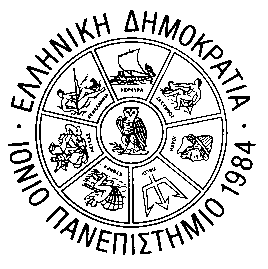 